The 14th Asia-Pacific RCE MeetingKuala Lumpur, Malaysia, 19-21 July 2022Document A: Request for Financial Support (Deadline: 18 May 2022)For the selected applicants, UNU-IAS will provide financial support for flights ONLY. The participants should cover all other costs for participating in the Regional Meeting, including visa application fee (if applicable), local transportation costs in your country, accommodation and some meals in Kuala Lumpur. Participants are encouraged to explore and obtain funding from sources other than UNU-IAS where possible to help those without access to funding sources participate in this conference. Financial support will be given to members of acknowledged RCEs ONLY. To apply, You must complete this form and send it to the Global RCE Service Centre (rceconference@unu.edu)You must submit an RCE Project to the RCE Portal (see section 3) You must sign the Applicant Declaration section (see section 4) and obtain your RCE coordinator’s recommendation (see section 5)DeadlineThis form and RCE Project should be submitted by 23:59, Wednesday, 18 May 2022 (JST).  Please note incomplete and delayed applications will not be considered for selection.Selection Result The selection result will be notified around early June 2022 via email to the applicants.The sections indicated with a (*) are mandatorySection 1: Registration Details Section 2: Visa Support request (if applicable)If you need a visa to enter Malaysia, please fill out the below questions and send a scanned copy of your passport photo page to the Global RCE Service Centre (rceconference@unu.edu) along with the completed this Document A. Visa Requirement by Country from the Immigration Department of Malaysia can be retrieved from here. Section 3: RCE Project Submission (Funding Requirements)  Please submit an RCE Project under the theme of ‘Empowering Local Wisdom for Education for Sustainable Development‘through the RCE Portal*. We request you to keep your responses as concise as possible. This information will be the basis for evaluating the suitability of your project for presentation at the Regional Meeting and selection of funded participants.Please provide the title and link of your RCE Project, and ensure this title matches the name of the RCE Project that you upload to the RCE Portal. Kindly select the sub-theme to which the project addresses. Please note your RCE Project will be published on the RCE Portal once you submit it.*Instructions on how to submit a project can be found on the RCE Portal: Create RCE Project. A video tutorial is available to guide you through the process. If you have any issue to login, please contact Global RCE Service Centre (RCEServiceCentre@unu.edu). If you experience any technical difficulties submitting your RCE Project through the RCE Portal, please fill out Document C: RCE Project Summary Sheet and submit it to Global RCE Service Centre (rceconference@unu.edu) along with completed this Document A. Criteria for selecting presenters:Address how your project is contributing to the implementation of SDGs through education.Demonstrate engagement of multiple stakeholders, including participation and support of local communitiesDemonstrate contribution to themeAnalyze impacts in terms of how projects have brought positive changes to the communities (if applicable) Discuss ways of further scaling up, mainstreaming and deepening ideas and actions of the project (ways forward)Scaling up of ESD and sustainable development activities in the region with reference to ESD for 2030 and the SDGs.Section 4: Applicant Declaration Before submitting, please ensure you have read the selection criteria, and the terms and conditions below carefully. Please also make sure that you have completed the RCE Project Submission (section 3). 
Please note incomplete and delayed applications will not be considered for selection.By signing this Declaration, you are confirming that you have read and agreed to the terms and conditions. Section 5: Recommendation from RCE Coordinator
[To be filled by RCE coordinator]
I hereby recommend and nominate the above-mentioned member of our RCE as an appropriate candidate to receive UNU-IAS funding support for their participation at the 14th Asia-Pacific RCE Meeting in Kuala Lumpur, Malaysia.1. Name*First name(s):                    Middle name(s):                     Last name(s):      First name(s):                    Middle name(s):                     Last name(s):      First name(s):                    Middle name(s):                     Last name(s):      2. Title*  Prof.      Dr.      Mr.       Ms.      Other (        )  Prof.      Dr.      Mr.       Ms.      Other (        )  Prof.      Dr.      Mr.       Ms.      Other (        ) 3. E-mail* 4. Gender*  Male         Female         Other       Prefer Not to Say   Male         Female         Other       Prefer Not to Say   Male         Female         Other       Prefer Not to Say  5. Name of Affiliation* 6. Name of RCE* 7. Address*Address Line 1:     Address Line 2:      City:     State/ Province/Region:      ZIP/Postal Code:      Country:      Address Line 1:     Address Line 2:      City:     State/ Province/Region:      ZIP/Postal Code:      Country:      Address Line 1:     Address Line 2:      City:     State/ Province/Region:      ZIP/Postal Code:      Country:      8. Telephone*Country extension: +     Phone number:      Country extension: +     Phone number:      Country extension: +     Phone number:      9. Nationality*10. Date of Birth*       /     /      (dd/mm/yyyy)11. Port of departure* (closest airport)12. Passport Number and the Expiry Date* No:                                            Expiry date (dd/mm/yyyy):      /     /      No:                                            Expiry date (dd/mm/yyyy):      /     /      No:                                            Expiry date (dd/mm/yyyy):      /     /      13. Do you need a visa to enter Malaysia? *    Yes     NoIf yes, please see Section 2 below.   Yes     NoIf yes, please see Section 2 below.   Yes     NoIf yes, please see Section 2 below.14. Do you have any specific dietary requirements? * 14. Do you have any specific dietary requirements? *    Yes     No   
If yes, please specify:         Yes     No   
If yes, please specify:      15. Would you require any special assistance? * 15. Would you require any special assistance? *    Yes     No   
If yes, please specify:         Yes     No   
If yes, please specify:      Date of issue of passport (Day/Month/Year)     /     /     Location of Embassy (High Commission, or Consulate General) of Malaysia where you will apply for your visa(ex. Embassy of the Malaysia, Tokyo, Japan; Consulate General of the Malaysia, Chicago, USA etc.)   Name of organisation that will cover your travel expensesAddress in Kuala Lumpur (address of the hotel where you plan to stay) Title of RCE Project* Link to Project on the RCE portal* To which sub-theme is the project addressed*    Local Wisdom for Social Sustainability    Local Wisdom for Economic Sustainability    Local Wisdom for Environment Sustainability  Name of the applicant*Name of RCE*Signature* (Typed signature will not be accepted)                                                     Date:      /     /            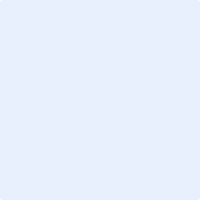 Name of the RCE Coordinator*Name of RCE*Signature(Typed signature will not be accepted) *                                                   Date:       /     /     